Тема проекта:«Русская народная игрушка матрёшка»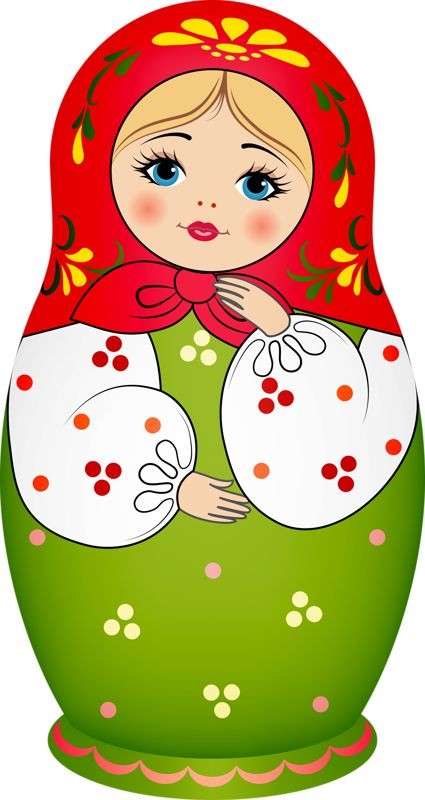 Оглавление АктуальностьУчастники проектаЦель проектаЗадачи проектаОжидаемые результаты проектаСрок проектаОписание проектаТип проектаУсловия реализации проектаУчастники проектаПредполагаемые продукты проекта4.Оценка результатов проектной деятельности6. Список литературы7.ПриложениеВведениеАктуальностьАктуальность: Важнейшей составной частью образовательной среды являются игра и игрушка. Игрушка – это не просто забава. Игрушки способны вызвать у ребенка эмоциональный отклик, стимулировать его развитие, активизировать игру, способствовать музыкальному развитию детей. Таким образом, проблема использования игрушек для решения задач развития детей раннего возраста в настоящее время является актуальной.Проблема состоит в том, что в последнее время современные родители не приобщают детей к национальной культуре, не воспитывают у них уважение и бережное отношение к культуре и традициям нашего народа, а возможно и не знают, как это сделать.Игрушка – Матрешка при всей простоте, несет в себе очень много для развития малыша. Способствует развитию связной речи, моторики пальцев, концентрации внимания, формирует первые математические навыки, знакомит с основами сюжетной игры. Адресация проектаПроект адресован на совместную работу педагогов группы №4 с детьми и их родителями по художественно-эстетическому развитию .Участники проекта: дети первой младшей группы «Лучики», воспитатели, родители.Цель проекта: воспитание интереса к русской народной игрушке – матрешке, как средству развития речи и позитивного отношения к окружающему миру.Задачи проекта: Образовательные:* Сформировать у ребенка представление о русской народной игрушке МАТРЁШКЕ.* Познакомить детей с нетрадиционными изобразительными техниками.Развивающие:* Развивать мелкую моторику, творческое мышление, воображение, фантазию ребёнка,развивать умение доводить начатое до конца.Воспитывающие:* Воспитывать любовь и уважение к народному искусству.* Создавать радостную атмосферу на занятии, стараться вызывать у детей у детей желаниетворить с помощью нетрадиционных изобразительных техник.* Воспитывать аккуратность в работе.Ожидаемые результаты проекта:·         Заинтересованность детей русской народной игрушкой «Матрешкой», проявление их познавательной активности;·         Приобретение детьми навыков пользования игрушкой и различными способами игр с матрешкой;·         Улучшение работы по взаимодействию с родителями, активизация позиции родителей как участников педагогического процесса детского сада.Вид проекта: краткосрочныйТип проекта: познавательно- творческийСрок и этапы реализации:Сроки реализации проекта: с 23 по 27 мартаОписание проектаОсновная часть1этап. Организационно-подготовительный2этап. Основной. Реализация проекта3этап. Обобщающий1этап- Подготовительный1.Постановка  целей и задач.2.Определения методов исследования3. Составление календарно-тематического плана4. Подбор наглядно-иллюстративного материала5. Подбор художественной литературы по теме6. Изготовление атрибутов для дидактических игр7.Подбор материалов для продуктивной деятельности8.Подбор материала, форм и методов работы с родителями2 этап-ОсновнойПроведение комплекса мероприятий по теме проекта и включает в себя:1.Работу с детьми2. Работу с родителямиРабота с детьми:Непосредственно-образовательная деятельность;Образовательная деятельность, осуществляемая в ходе режимных моментовСовместная деятельность воспитателя и детей с учётом интеграцииСамостоятельная деятельность детейПознавательная деятельностьНОД « Знакомство с матрёшкой»Познакомить детей с народной игрушкой – матрешкой. Способствовать развитию мышления и восприятия.НОД « Матрёшки»Продолжать знакомить детей с матрёшкой, учить рассматривать её, развивать моторику рук.Просмотр презентации «Матрёшки»Знакомить с разными видами матрёшкиКонструктивная деятельность«Домик для матрешки»Развивать элементарные конструктивные навыки, развивать цветовое восприятие, стремление к игровому и речевому общению, воспитывать трудолюбие.Речевое развитие«Матрешки» (Л. Олифирова)Чтение «Матрешка» (В. Орлов)Чтение «Матрешка» (Р. Карапетьян)Чтение «Матрешка» (А. Кулешова)Приучить детей слушать произведение.Чтение стихов, потешек «Матрешки»Познакомить с художественным произведением помочь понять содержание новой потешки, способствовать восприятию интонационной речи.Социально-коммуникативное  развитиеБеседа «Знакомимся с матрешками».Дидактическая игра «Собери матрешку».Игра «Веселый хоровод с матрешкой»Пазлы «Сложи матрешку»Игра «Цветные матрешки»Развивать игровую деятельность детей.Умение находить одинаковые матрешки.Упражнять детей составления целого предмета из двух , трёх и четырёх частей.Физическое развитиеПодвижные игры«К матрешке в гости», «Бегите к матрешке», «Шли матрешки по дорожке», «Веселый хоровод с матрешкой», «Играем в мячик с матрешкой».Пальчиковые игры«Матрешки»Развивать умение детей согласовывать детей со словами. Вызывать чувство радости от совместных действий. Совершенствовать ходьбу, бег. Развивать крупные мышцы туловища, умение ориентироваться в пространстве.Развивать мелкую моторику пальцев рукХудожественно-эстетическое развитиеРисование «Весёлые матрёшки»Лепка «Украсим матрёшкам сарафан»3 этап- заключительныйВыставка работ детей «Матрёшки»Оформление альбома « Разные матрёшки»План работыОценка результатов проектаЦели и задачи, поставленные в проекте, выполнены. Детей познакомилисьс русской народной игрушкой – матрешкой.ЗаключениеТема разработанного проекта выбрана с учетом возрастных особенностей детей младшего возраста и объема информации, которая может быть ими воспринята, что положительно повлияло на различные виды деятельности, (игровую, познавательную, художественную, речевую, музыкально-игровую);·         Отмечалась положительная реакция и эмоциональный отклик детей;·         На знакомство с разными видами матрешек, дети проявляли интерес и желание играть с ними.Список литературы:Программа «От рождения до школы» ФГОС в обр. Н.Е. ВераксыКомплексные занятия по программе «От рождения до школы» под редакцией Н. Е. Вераксы, Т. С. Комаровой, М. А. Васильевой. Первая младшая группа.Журналы «Дошкольное воспитание», №9, 10, 2008 г. № 4, 1994.Сайт maam.ruТеманеделиДень неделиСовместная деятельность взрослого и детейРабота с родителямиНародная  игрушка  «Матрёшка»ПонедельникУтро: Рассматривание игрушки«Матрёшки»Чтение: «Матрешки» (Л. Олифирова)   Консультация «Матрешка-сказка»;Народная  игрушка  «Матрёшка»ПонедельникНОД Познавательное развитие«Знакомство с матрёшкой»Вечер: П/И «Беги к матрёшке»    Консультация «Матрешка-сказка»;Народная  игрушка  «Матрёшка»Вторник Утро: Игра «Разноцветные матрёшки»Беседа«Разные матрёшки»Попросить родителей  принести картинки с разными видами матрёшек для оформления альбомаНародная  игрушка  «Матрёшка»Вторник НОД Рисование«Весёлые матрёшки»Беседа«Разные матрёшки»Попросить родителей  принести картинки с разными видами матрёшек для оформления альбомаНародная  игрушка  «Матрёшка»Вторник Вечер: Чтение «Матрешка» (А. Кулешова)Беседа«Разные матрёшки»Попросить родителей  принести картинки с разными видами матрёшек для оформления альбомаНародная  игрушка  «Матрёшка»СредаУтро: П/И «Шли матрёшки по дорожке»Пальчиковая игра «Матрёшки»Попросить родителейпочитать детям о русской матрёшке Народная  игрушка  «Матрёшка»СредаНОД Развитие речи «Матрёшки»Попросить родителейпочитать детям о русской матрёшке Народная  игрушка  «Матрёшка»СредаВечер: Игры с пазлами «Матрёшки»Попросить родителейпочитать детям о русской матрёшке Народная  игрушка  «Матрёшка»Четверг Утро: Чтение «Матрешка» (В. Орлов)Раскрашивание карандашами матрёшек.Беседа«В какие игры можно играть с матрёшкой»Народная  игрушка  «Матрёшка»Четверг НОД Конструирование«Домик для матрёшки»Беседа«В какие игры можно играть с матрёшкой»Народная  игрушка  «Матрёшка»Четверг Вечер: Просмотр презентации «Матрёшки»Беседа«В какие игры можно играть с матрёшкой»Народная  игрушка  «Матрёшка»ПятницаУтро: Игра «Разноцветные матрёшки» ( с прищепками)П/И «Веселый хоровод с матрешкой»Предложить родителям выучить вместе с детьми «Матрешка» (Р. Карапетьян)Народная  игрушка  «Матрёшка»ПятницаНОД Лепка«Украсим матрёшкам сарафан»Предложить родителям выучить вместе с детьми «Матрешка» (Р. Карапетьян)Народная  игрушка  «Матрёшка»ПятницаВечер: Чтение «Матрешка» (Р. Карапетьян)Предложить родителям выучить вместе с детьми «Матрешка» (Р. Карапетьян)